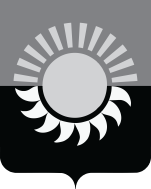 РОССИЙСКАЯ ФЕДЕРАЦИЯКемеровской области – Кузбасса муниципальное образование – Осинниковский городской округ Администрация Осинниковского городского округаПОСТАНОВЛЕНИЕ11.10.2023                                                                         № 1201-нпОб организации оказания муниципальных услуг в социальной сфере при формировании муниципального социального заказа на оказание муниципальных услуг в социальной сферена территории Осинниковского городского округаВ соответствии с частью 3 статьи 28 Федерального законаот 13 июля 2020 года № 189-ФЗ «О государственном (муниципальном) социальном заказе на оказание государственных(муниципальных) услуг в социальной сфере» (далее – Федеральный закон), постановлением Правительства Российской Федерации от 13.10.2020 года № 1678 «Об утверждении общих требований к принятию решений органами государственнойвласти субъектов Российской Федерации (органами местного самоуправления) об организации оказания государственных(муниципальных) услуг в социальной сфере:1. Организовать    оказание    муниципальных услуг   в   социальной   сфере по направлению деятельности «реализация дополнительных образовательных программ (за исключением дополнительных предпрофессиональных программ в области искусств)» (далее – муниципальные услуги в социальной сфере)на территории Осинниковского городского округа в соответствии с   положениямиФедерального закона.2. Определить администрацию Осинниковского городского округа уполномоченным органом, утверждающиммуниципальный социальный заказ на оказание муниципальных услуг в социальной сфере.  3. Установить, что в рамках реализации мероприятий федерального проекта «Успех каждого ребенка» национального проекта «Образование» в части внедрения на территории Осинниковского городского округа системыперсонифицированного финансирования дополнительного образования детей в 2023-2024 годах осуществляется формирование и исполнение муниципального социального заказа на оказание муниципальных услуг в социальной сфере в соответствии с Федеральным законом по указанному в пункте 1 настоящего постановлениянаправлению деятельности с использованиемотбора обозначенным в социальном сертификате потребителем услуг либо его законным представителем исполнителя (исполнителей) услуг из реестра исполнителей услуг по социальному сертификату.4. Установить, что применение указанного в пункте 3 настоящего постановления способа отбора исполнителей услуг осуществляется в отношении муниципальных услуг в социальной сфере, определенных согласно приложению№ 1 к настоящему постановлению, оказываемых исполнителями услуг (за исключением образовательных организаций дополнительного образования детей со специальными наименованиями «детская школа искусств», «детская музыкальная школа», «детская хоровая школа», «детская художественная школа», «детская хореографическая школа», «детская театральная школа», «детская цирковая школа», «детская школа художественных ремесел»).5. Утвердить:5.1. План апробации механизмов организации оказания муниципальных услуг в социальной сфере на территории Осинниковского городского округа согласно приложению № 2 к настоящему постановлению.5.2.Таблицу показателей эффективности реализации мероприятий, проводимых в рамках апробации механизмов организации оказания муниципальной услуги «Реализация дополнительных общеразвивающих программ»на территорииОсинниковского городского округа согласно приложению № 3 к настоящему постановлению.5.3. Положение о рабочей группе по организации оказания муниципальных услуг в социальной сфере согласно приложению № 4 к настоящему постановлению.5.4. Состав рабочей группы по организации оказания муниципальных услуг в социальной сфере согласно приложению № 5 к настоящему постановлению.6. В целях определения порядка информационного обеспечения организации   оказания   муниципальных   услуг натерриторииОсинниковского городского округаопределить:6.1. перечень документов, обмен которыми между уполномоченными органами, потребителями услуг, исполнителями услуг, участниками отбора исполнителей услуг, иными юридическими и физическими лицами осуществляется в форме электронных документов:1) муниципальный социальный заказ на оказание муниципальных услуг в социальной сфере;2) отчет об исполнении муниципального социального заказа на оказание муниципальных услуг в социальной сфере;3) заявка исполнителя услуг на включение в реестр исполнителей муниципальных услуг в социальной сфере в соответствии с социальным сертификатом;4) соглашение о финансовом обеспечении (возмещении) затрат, связанных с оказанием муниципальной услугив социальной сфере в соответствии с социальным сертификатом на получение муниципальной услуги;5) заявление потребителя услуг на оказание муниципальной услуги «реализациядополнительных общеразвивающих программ для детей» в соответствии с социальным сертификатом (заявление о зачислении на обучение и получении социального сертификата);6) социальный сертификат на получение муниципальной услуги «реализация дополнительных общеразвивающих программ для детей»;7) договор между исполнителем услуг и получателем социального сертификата, заключенный в целях реализации дополнительных общеразвивающих программ для детей;6.2.государственные информационные системы, используемые в целях организации оказания муниципальных услуг в социальной сфере:государственная интегрированная информационная система управления общественными финансами «Электронный бюджет»;федеральная государственная информационная система «Единый порталмуниципальных и муниципальных услуг (функций)»;автоматизированная информационная система «Навигатор дополнительного образования детей Кузбасса» (далее – ИС «Навигатор дополнительного образования детей Кузбасса»);Единая автоматизированная информационная система сбора и анализа данных по учреждениям, программам, мероприятиям дополнительного образования и основным статистическим показателям охвата детей дополнительным образованием в регионах (ЕАИС ДО).6.3.  перечень информации и документов, формируемых с использованиемИС «Навигатор дополнительного образования детей Кузбасса»:документы, предусмотренные подпунктами 3-7 пункта 7.1. настоящего постановления;иные документы и информация, предусмотренные нормативными правовыми актами Осинниковского городского округа.7. Информация и документы, формирование которых предусмотрено Федеральным законом, подлежат размещению на едином портале бюджетной системы Российской Федерации в соответствии с Бюджетным кодексом Российской Федерации в порядке, определенном приказом Минфина России от 28.12.2016 № 243н.8. Формирование и утверждение документа, предусмотренного подпунктом 1пункта 6.1. настоящего постановления, в 2023 году осуществляется на бумажном носителе.Формирование документа, предусмотренного подпунктом 4 пункта 6.1 настоящего постановленияв 2023 году, осуществляется на бумажном носителе в случае отсутствия технической возможности формирования его в форме электронного документа с использованием ИС «Навигатор дополнительного образования детей Кузбасса».9. Определение числовых значений базовых величин и целевых ориентиров показателей эффективности реализации мероприятий, проводимых в рамках апробации механизмов оказания муниципальных услуг в социальной сфере, указанных в приложении № 3 к настоящему постановлению, на территории Осинниковского городского округа, осуществляется путем проведения пофакторного анализа уровня конкуренции и зрелости рынка социальных услуг в соответствии с методологией, представленной Министерством финансов Российской Федерации.10. Опубликовать настоящее постановление в городской общественно-политической газете «Время и жизнь».11. Настоящее постановление вступает в силу с момента официального опубликования.12. Контроль за исполнением настоящего постановления возложить на заместителя Главы городского округа по социальным вопросам  Е. В. Миллер, начальника Управления образования администрации Осинниковского городского округа Н. П. Цибину.Глава Осинниковского городского округа				                                                     И. В. Романов 	С постановлением ознакомленс возложением обязанностей согласен                                                               Е. В. Миллер С постановлением ознакомленс возложением обязанностей согласен                                                               Н. П. Цибина Д. Е. Тимофеева5-37-58                                                                                               Приложение № 1                                                                                               к постановлению администрации                                                                                                Осинниковского городского округа от 11.10.2023 г. № 1201-нпПеречень муниципальных услуг, в отношении которых осуществляется отбор исполнителей услуг1.уникальный номер 804200О.99.0.ББ52АЗ20000 (физкультурно-спортивная направленность, форма обучения: очная, обучающиеся, за исключением обучающихся с ограниченными возможностями здоровья (ОВЗ) и детей – инвалидов);2. уникальный номер 804200О.99.0.ББ52АН24000 (физкультурно – спортивная направленность, форма обучения: очная, обучающиеся с ограниченными возможностями здоровья (ОВЗ);3. уникальный номер 804200О.99.0.ББ52АГ97000 (физкультурно – спортивная направленность, форма обучения: очная с применением сетевой формы реализации, дистанционных образовательных технологий и электронного обучения);4. уникальный номер 804200О.99.0.ББ52АД23000 (художественная направленность, форма обучения: очная с применением сетевой формы реализации, дистанционных образовательных технологий и электронного обучения);5. уникальный номер 804200О.99.0.ББ52АД450000 (туристско-краеведческая направленность, форма обучения: очная с применением сетевой формы реализации, дистанционных образовательных технологий и электронного обучения);6. уникальный номер 804200О.99.0.ББ52АД69000 (социально-гуманитарная направленность, форма обучения: очная с применением сетевой формы реализации, дистанционных образовательных технологий и электронного обучения);7. уникальный номер 804200О.99.0.ББ52АГ75000 (естественно - научная направленность, форма обучения: очная с применением сетевой формы реализации, дистанционных образовательных технологий и электронного обучения);8. уникальный номер 804200О.99.0.ББ52АЗ44000 (художественная направленность, форма обучения: очная, обучающиеся, за исключением обучающихся с ограниченными возможностями здоровья (ОВЗ) и детей – инвалидов);9. уникальный номер 804200О.99.0.ББ52АЗ92000 (социально-гуманитарная направленность, форма обучения: очная, обучающиеся, за исключением обучающихся с ограниченными возможностями здоровья (ОВЗ) и детей – инвалидов);10. уникальный номер 804200О.99.0.ББ52АЖ72000 (техническая направленность, форма обучения: очная, обучающиеся, за исключением обучающихся с ограниченными возможностями здоровья (ОВЗ) и детей – инвалидов).Заместитель Главы городского округа – руководитель аппарата                                                                                          Л. А. Скрябина                                                                                               Приложение № 2                                                                                               к постановлению администрации                                                                                                Осинниковского городского округа от 11.10.2023 г. № 1201-нпПлан апробации механизмов организации оказаниямуниципальных услуг в социальной сфере на территории Осинниковского городского округаЗаместитель Главы городского округа – руководитель аппарата                                                                                                                                                                            Л. А. СкрябинаПриложение № 3к постановлению администрацииОсинниковского городского округаот 11.10.2023 г. № 1201-нпТаблица показателей эффективности реализации мероприятий, проводимых в рамках апробации механизмов организации оказания муниципальных услуг по _________________________________________________________________(наименование и уникальный номер муниципальной услуги)Заместитель Главы городского округа – руководитель аппарата                                                                                                                                                                                 Л. А. СкрябинаПриложение № 4к постановлению администрацииОсинниковского городского округаот 11.10.2023 г. № 1201-нпПОЛОЖЕНИЕо рабочей группе по организации оказания муниципальныхуслуг в социальной сфере на территории муниципального образования – Осинниковский городской округ1. Общие положения1.1. Рабочая группа по организации оказания муниципальных услуг в социальной сфере на территории муниципального образования – Осинниковский городской округ (далее - рабочая группа) является коллегиальным совещательным органом 
при администрации муниципального образования – Осинниковский городской округ.1.2. Рабочая группа создана в целях обеспечения взаимодействия органов местного самоуправления муниципального образования – Осинниковский городской округ (далее - ОМСУ) при выработке предложений по формированию муниципального социального заказа в муниципальном образовании– Осинниковский городской округ по муниципальным услугам, соответствующим направлениям деятельности, определенным 
статьей 28 Федерального закона от 13.07.2020 №189-ФЗ«Огосударственном (муниципальном) социальномзаказенаоказаниегосударственных(муниципальных)услугвсоциальнойсфере» (далее - Федеральный закон № 189-ФЗ)  на территории муниципального образования – Осинниковский городской округ.1.3. Рабочая группа в своей деятельности руководствуется законодательством Российской Федерации, законодательством субъекта РФ, муниципальными правовыми актами муниципального образования – Осинниковский городской округ, иными нормативными правовыми актами и настоящим Положением.1.4. Решения, принятые по итогам заседаний рабочей группы, носят рекомендательный характер.2. Задачи рабочей группыЗадачами рабочей группы являются:2.1. Подготовка предложений по формированию и утверждению муниципальногосоциального заказа на территории муниципального образования – Осинниковский городской округ по муниципальным услугам, соответствующим направлениям деятельности, определенным статьей 28 Федерального закона № 189-ФЗ.2.2. Подготовка предложений по реализации мероприятий, необходимых для апробации предусмотренных Федеральным законом механизмов организации оказания муниципальных услуг на территории муниципального образования – Осинниковский городской округ.2.3. Подготовка предложений по использованию государственных информационных систем Кемеровской области - Кузбасса при формировании и исполнении муниципального социального заказа на территории муниципального образования – Осинниковский городской округ.2.4. Осуществление иных задач, направленных на достижение цели создания рабочей группы, указанной в пункте 1.2 настоящего Положения.3. Полномочия рабочей группыДля решения задач, указанных в разделе 2 настоящего Положения, рабочая группа обладает следующими полномочиями:3.1. Рассматривать на заседаниях рабочей группы вопросы, относящиеся к компетенции рабочей группы.3.2. Запрашивать у органов местного самоуправления  и организаций информацию по вопросам, относящимся к компетенции рабочей группы.3.3. Рассматривать представляемые органами местного самоуправления  и организациями информацию, документы и материалы 
в соответствии с задачами рабочей группы.3.4. Привлекать на общественных началах специалистов, экспертов, представителей экспертных, научных, общественных и иных организаций.3.5. Разрабатывать предложения и рекомендации органов местного самоуправления муниципального образования – Осинниковский городской округ
в соответствии со своей компетенцией.4. Функции рабочей группыОсновными функциями рабочей группы являются:4.1. Рассмотрение предложений членов рабочей группы 
по организации оказания муниципальных услуг в социальной сфере 
в соответствии с Федеральным законом и проведению апробации механизмов организации оказания муниципальных услуг в социальной сфере, предусмотренных Федеральным законом.4.2. Формирование, определение организационных, методических, технологических мероприятий необходимых для реализации плана апробации.4.3. Проведение текущего мониторинга и контроля хода реализации плана апробации.5. Организация деятельности рабочей группы5.1. Состав рабочей группы утверждается администрацией муниципального образования – Осинниковский городской округ.5.2. Рабочую группу возглавляет руководитель рабочей группы. Руководитель рабочей группы имеет заместителя. В период отсутствия руководителя рабочей группы его обязанности исполняет заместитель руководителя.5.3. Руководитель рабочей группы осуществляет следующие функции:- организует деятельность рабочей группы;- планирует деятельность рабочей группы;- утверждает повестку дня для обсуждения на очередном заседании рабочей группы;- ведет заседания рабочей группы.5.5. Заседания рабочей группы проводятся по мере необходимости.5.6. Заседание рабочей группы считается правомочным, если на нем присутствует не менее половины членов рабочей группы.5.7. Документационное обеспечение деятельности рабочей группы осуществляется секретарем рабочей группы.5.8. Секретарь рабочей группы: 5.8.1. осуществляет подготовку и организацию заседаний рабочей группы;5.8.2. осуществляет подготовку проектов решений рабочей группы;5.8.3. ведет протоколы заседаний рабочей группы и осуществляет контроль исполнения протокольных решений проектного комитета;5.8.4. осуществляет обобщение и подготовку информационных материалов, документов по результатам заседаний рабочей группы;5.9. Решение рабочей группы считается принятым, если за него проголосовало не менее половины присутствующих на заседании рабочей группы членов рабочей группы. При равенстве голосов голос руководителя рабочей группы или заместителя руководителя рабочей группы, исполняющего обязанности руководителя рабочей группы, является решающим.5.10. Решение рабочей группы оформляется протоколом заседания рабочей группы (далее - протокол), который подписывается руководителем рабочей группы или заместителем руководителя рабочей группы, исполняющим обязанности председателя рабочей группы.Копии протоколов направляются всем членам рабочей группы.Заместитель Главы городского округа – руководитель аппарата                                                                                          Л. А. СкрябинаПриложение № 5к постановлению администрацииОсинниковского городского округаот 11.10.2023 г. № 1201-нпСостав рабочей группы по организации оказаниямуниципальныхуслугвсоциальнойсфереЗаместитель Главы городского округа – руководитель аппарата                                                                                          Л. А. Скрябина	№ п/пЭтап апробацииМероприятиеСрокисполненияРезультатОтветственные исполнители1234561.Проведение организационных мероприятий,необходимых для реализации положений Федерального закона 
от 13 июля 2020 г. № 189-ФЗ «О государственном (муниципальном) социальном заказе на оказание муниципальных (муниципальных) услуг в социальной сфере» (далее – Федеральный закон № 189-ФЗ)1.1. Организация размещения информации и документов, формирование которых предусмотрено Федеральным законом № 189-ФЗ, на едином портале бюджетной системы Российской Федерации в информационно-телекоммуникационной сети «Интернет» в соответствии с бюджетным законодательством Российской Федерации (далее – Единый портал бюджетной системы)2023 годРазмещение информации и документов на Едином портале бюджетной системы организованоУправление образования администрации Осинниковского городского округа1.Проведение организационных мероприятий,необходимых для реализации положений Федерального закона 
от 13 июля 2020 г. № 189-ФЗ «О государственном (муниципальном) социальном заказе на оказание муниципальных (муниципальных) услуг в социальной сфере» (далее – Федеральный закон № 189-ФЗ)1.2. Обеспечение заключения соглашения с исполнителями услуг 20004.0 - реализация дополнительных общеразвивающих программ в электронной форме 2023 годЗаключение соглашения с исполнителями услуг в электронной форме обеспеченоУправление образования администрации Осинниковского городского округа 2.Нормативное правовое обеспечение2.1. Разработка проекта нормативного правового акта администрации Осинниковского городского округа об утверждении порядка формирования муниципальных социальных заказов на оказание муниципальных услуг в социальной сфере, отнесенных к полномочиям органов местного самоуправления муниципального образования –Осинниковский городской округ, о форме и сроках формирования отчета об их исполнении2023 годАкт утвержденУправление образования администрации Осинниковского городского округа2.Нормативное правовое обеспечение2.2. Внесение изменений в решение о бюджете/ сводную бюджетную роспись в части перераспределения средств на оказание муниципальных услуг в социальной сфере в соответствии с социальным сертификатом. Внесение изменений осуществляется на основании произведенных расчетов параметров социального заказаДекабрь 2023 годаПриняты изменения в решение о бюджете / сводную бюджетную росписьФинансовое управление администрации Осинниковского городского округа2.Нормативное правовое обеспечение2.3. Разработка проекта нормативного правового акта администрации Осинниковского городского округа об утверждении порядка формирования реестра исполнителей муниципальной услуги «Реализация дополнительных общеразвивающих программ» в соответствии с социальным сертификатом2023 годАкт утвержденУправление образования администрации Осинниковского городского округа2.Нормативное правовое обеспечение2.4. Разработка проекта нормативного правового акта администрации Осинниковского городского округа формирования в электронном виде социальных сертификатов на получение муниципальной услуги «Реализация дополнительных общеразвивающих программ» и реестра их получателей2023 годАкт утвержденУправление образования администрации Осинниковского городского округа2.Нормативное правовое обеспечение2.5. Разработка проекта нормативного правового акта администрации Осинниковского городского округа об утверждении правил заключения в электронной форме и подписания усиленной квалифицированной электронной подписью лица, имеющего право действовать от имени соответственно уполномоченного органа, исполнителя муниципальных услуг в социальной сфере, соглашений о финансовом обеспечении (возмещении) затрат, связанных с оказанием муниципальных услуг в социальной сфере в соответствии с социальным сертификатом на получение муниципальной услуги в социальной сфере2023 годАкт утвержденУправление образования администрации Осинниковского городского округа2.Нормативное правовое обеспечение2.6.  Разработка проекта нормативного правового акта  администрации Осинниковского городского округа об утверждении порядка предоставления субсидии юридическим лицам, индивидуальным предпринимателям, физическим лицам – производителям товаров, работ, услуг на оплату соглашения о финансовом обеспечении/возмещении затрат, связанных с оказанием муниципальных услуг в социальной сфере в соответствии с социальным сертификатом2023 годАкт утвержденУправление образования администрации Осинниковского городского округа2.Нормативное правовое обеспечение2.7Разработка проекта нормативного правового акта администрации Осинниковского городского округа об утверждении порядка выдачи единого социального сертификата на получение двух и более муниципальных услуг в социальной сфере, которые включены в муниципальные социальные заказы одного или нескольких уполномоченных органов и оказание которых осуществляется в соответствии с социальным сертификатомIV квартал 2024 годаАкт утвержденУправление образования администрации Осинниковского городского округа2.Нормативное правовое обеспечение2.8. Разработка проекта приказа финансового органа Осинниковского городского округа об утверждении типовой формы соглашения, заключаемого по результатам отбора исполнителей услуг в социальной сфере2023 годПриказ утвержденФинансовое управление администрации Осинниковского городского округа2.Нормативное правовое обеспечение2.9.Разработка проекта нормативного правового акта администрации Осинниковского городского округа об иных условиях, включаемых в 
договор, заключаемый исполнителем услуг с потребителем услуг в целях оказания муниципальныхуслуг в социальной сфере, отнесенных к полномочиям органов местного самоуправленияОсинниковского городского округаIV квартал 2024 годаПроекты актов разработаны/акты утвержденыУправление образования администрации Осинниковского городского округа3. Коммуникационная поддержка3.1. Организация и проведение семинара-совещания с потенциальными исполнителями услугНе реже 1 раза в квартал (по мере необходимости)Совещание проведеноУправление образования администрации Осинниковского городского округа,руководители образовательных учреждений, участвующие в апробации3. Коммуникационная поддержка3.2. Подготовка материалов и проведение информационной кампании (взаимодействие со средствами массовой информации) о реализации апробации механизмов организации оказания муниципальных услуг в социальной сфере 
(далее – апробация)2023 годМатериалы подготовленыУправление образования администрации Осинниковского городского округа,руководители образовательных учреждений, участвующие в апробации3. Коммуникационная поддержка3.3. Проведение консультаций, семинаров, совещаний с заинтересованными сторонами (в том числе потребителями услуг, представителями немуниципальных организаций и некоммерческих организаций, должностными лицами и персоналом, работающим непосредственно с потребителями услуг), вовлекаемыми к участию в апробации По мере необходимостиКонсультации проведеныУправление образования администрации Осинниковского городского округа,руководители образовательных учреждений, участвующие в апробации3. Коммуникационная поддержка3.4. Подготовка плана мероприятий органа местного самоуправленияОсинниковского городского округа по освещению в средствах массовой информации реализации Федерального закона № 189-ФЗ2023 годПлан мероприятий утвержденУправление образования администрации Осинниковского городского округа,Руководители образовательных учреждений, дополнительное образование, участвующие в апробации4.Решение о муниципальных услугах, исполнители которых будут определены по результатам отбора исполнителей услуг, и выбор способа отбора исполнителей услуг4.1. Формирование, утверждение и размещение муниципального социального заказа на оказание муниципальной услуги «Реализация дополнительных общеразвивающих программ»ежегодно до 1 январяМуниципальный социальный заказ утвержден и размещенУправление образования администрации Осинниковского городского округа5. Отбор исполнителей услуг (в случае выбора способа отбора исполнителей услуг)5. Отбор исполнителей услуг (в случае выбора способа отбора исполнителей услуг)5.1. Формирование реестра исполнителей (по заявке, основанием является лицензия)2023 годРеестр сформированУправление образования администрации Осинниковского городского округа5. Отбор исполнителей услуг (в случае выбора способа отбора исполнителей услуг)5. Отбор исполнителей услуг (в случае выбора способа отбора исполнителей услуг)5.2. Заключение соглашений о финансовом обеспечении (возмещении) затрат, связанных с оказанием муниципальных услуг в социальной сфере в соответствии с социальным сертификатом на получение муниципальной услуги в социальной сфере в целях исполнения муниципального социального заказа на оказание муниципальной услуги «Реализация дополнительных общеразвивающих программ» утвержденного органом местного самоуправлениямуниципального образования на 2023 год 2023 годСоглашения заключеныУправление образования администрации Осинниковского городского округа5. Отбор исполнителей услуг (в случае выбора способа отбора исполнителей услуг)5. Отбор исполнителей услуг (в случае выбора способа отбора исполнителей услуг)5.3. Обеспечение формирования в электронном виде социальных сертификатов на получение муниципальной услуги «Реализация дополнительных общеразвивающих программ»и реестра их получателей2023 годСертификаты сформированыРуководители образовательных учреждений, дополнительное образование, участвующие в апробации5. Отбор исполнителей услуг (в случае выбора способа отбора исполнителей услуг)5. Отбор исполнителей услуг (в случае выбора способа отбора исполнителей услуг)5.4. Проведение отбора исполнителей муниципальной услуги «Реализация дополнительных общеразвивающих программ»2023 годОтбор проведенУправление образования администрации Осинниковского городского округа6.Система мониторинга и оценки результатов оказания муниципальных услуг 6.1. Организация конференции по вопросам системы мониторинга и оценки результатов оказания муниципальных услуг2024 годКонференция проведенаУправление образования администрации Осинниковского городского округа6.Система мониторинга и оценки результатов оказания муниципальных услуг 6.2. Разработка системы мониторинга и оценки результатов оказания муниципальных услуг2024 годМетодические рекомендации по системе мониторинга и оценке результатов оказания муниципальных услуг утвержденыУправление образования администрации Осинниковского городского округа, Руководители образовательных учреждений, дополнительное образование, участвующие в апробации7.Оценка результатовапробации7.1. Подготовка информации о реализации мероприятий, сфере апробации механизмов организации оказания муниципальных) услуг в социальной сфере в соответствии с Федеральным законом «О государственном (муниципальном) социальном заказе на оказание государственных (муниципальных) услуг в социальной сфере»2025 годИнформация подготовленаУправление образования администрации Осинниковского городского округа, Руководители образовательных учреждений, дополнительное образование, участвующие в апробации7.Оценка результатовапробации7.2. Обеспечение участия в совещании по оценке достижения утвержденных показателей эффективности по результатам апробации 2025 годУчастие обеспеченоУправление образования администрации Осинниковского городского округа, Руководители образовательных учреждений, дополнительное образование, участвующие в апробации№ п/пЦельТип индикатораИндикаторБазовая величинаЦелевой ориентирОтветственный исполнитель12345671.Улучшение условий для оказания муниципальных услуг некоммерческими организациями ПроцессОбщее количество некоммерческих организаций, оказывающих муниципальные услуги в отраслях социальной сферы, которым предоставляется государственная поддержка 
(в том числе обучение, налоговые льготы и т.п.), единицзначение: будет определено по результатам пофакторного анализа год: 2023 значение: будет определено по результатам пофакторного анализа год: 2024 Управление образования администрации Осинниковского городского округа1.Улучшение условий для оказания муниципальных услуг некоммерческими организациями Промежуточный результат Общее количество некоммерческих организаций, оказывающих муниципальные услуги в социальной сфере, единиц значение: будет определено по результатам пофакторного анализа год: 2023 значение: будет определено по результатам пофакторного анализа год: 2024 Управление образования администрации Осинниковского городского округа1.Улучшение условий для оказания муниципальных услуг некоммерческими организациями Итоговый результатКоличество некоммерческих организаций, оказывающих муниципальные услуги в социальной сфере, выбранные для апробации механизмов организации оказания муниципальных услуг в социальной сфере в соответствии с Федеральным законом № 189-ФЗ (далее – апробация), единицзначение: будет определено по результатам пофакторного анализа год: 2023 значение: будет определено по результатам пофакторного анализа год: 2024 Управление образования администрации Осинниковского городского округа1.Улучшение условий для оказания муниципальных услуг некоммерческими организациями Итоговый результатиз них количество некоммерческих организаций, которым предоставляется государственная поддержка (в том числе обучение, налоговые льготы и т.п.), единицзначение: будет определено по результатам пофакторного анализа год: 2023 значение: будет определено по результатам пофакторного анализа год: 2024 Управление образования администрации Осинниковского городского округа2.Усиление конкуренции при выборе немуниципальных исполнителей услуг ПроцессУточнение/доработка актов органов местного самоуправления с учетом механизмов, предусмотренных Федеральным законом 
№ 189-ФЗзначение: будет определено по результатам пофакторного анализа год: 2023 значение: будет определено по результатам пофакторного анализа год: 2024 Управление образования администрации Осинниковского городского округа2.Усиление конкуренции при выборе немуниципальных исполнителей услуг Промежуточный результат Количество юридических лиц, индивидуальных предпринимателей, физических лиц – производителей товаров, работ, услуг, участвовавших в процедурах отбора исполнителей муниципальных услуг в социальной сфере (далее – исполнитель услуг) в целях оказания муниципальных услуг в социальной сфере, выбранных для апробации значение: будет определено по результатам пофакторного анализа год: 2023 значение: будет определено по результатам пофакторного анализа год: 2024 Управление образования администрации Осинниковского городского округа2.Усиление конкуренции при выборе немуниципальных исполнителей услуг Промежуточный результат из них количество юридических лиц, индивидуальных предпринимателей, физических лиц – производителей товаров, работ, услуг, включенных в реестр исполнителей муниципальных (муниципальных) услуг в социальной сфере в соответствии с социальным сертификатом, выбранных для апробациизначение: будет определено по результатам пофакторного анализа год: 2023 значение: будет определено по результатам пофакторногоанализа год: 2024 Управление образования администрации Осинниковского городского округа2.Усиление конкуренции при выборе немуниципальных исполнителей услуг Итоговый результат Доля юридических лиц, не являющихся  государственными или муниципальными учреждениями, индивидуальных предпринимателей, физических лиц – производителей товаров, работ, услуг, имеющих высокий уровень потенциала для конкуренции с муниципальными учреждениями при отборе исполнителей услуг в целях оказания муниципальных услуг в социальной сфере, выбранных для апробации в общем объеме организаций, оказывающих указанные услугизначение: будет определено по результатам пофакторного анализа год: 2023 значение: будет определено по результатам пофакторного анализа год: 2024 Управление образования администрации Осинниковского городского округа3.Увеличение охвата услугами/доступа к услугам ПроцессИнформационная кампания для потребителей муниципальных услуг в социальной сфере (далее – потребитель услуг) и исполнителей услугзначение: будет определено по результатам пофакторного анализа год: 2023 значение: будет определено по результатам пофакторного анализа год: 2024 Управление образования администрации Осинниковского городского округа3.Увеличение охвата услугами/доступа к услугам Промежуточный результат Общее количество юридических лиц, индивидуальных предпринимателей, физических лиц – производителей товаров, работ, услуг, оказывающих муниципальные услуги в социальной сфере, выбранных для апробации, единицзначение: будет определено по результатам пофакторного анализа год: 2023 значение: будет определено по результатам пофакторного анализа год: 2024 Управление образования администрации Осинниковского городского округа3.Увеличение охвата услугами/доступа к услугам Промежуточный результат из них количество юридических лиц, не являющихся государственными или муниципальными учреждениями, индивидуальных предпринимателей, физических лиц – производителей товаров, работ, услуг,  единиц значение: будет определено по результатам пофакторного анализа год: 2023 значение: будет определено по результатам пофакторного анализа год: 2024 Управление образования администрации Осинниковского городского округа3.Увеличение охвата услугами/доступа к услугам Итоговый результат Общее количество потребителей муниципальных услуг в социальной сфере, выбранных для апробации, человек значение: будет определено по результатам пофакторного анализа год: 2023 значение: будет определено по результатам пофакторного анализа год: 2024 Управление образования администрации Осинниковского городского округа3.Увеличение охвата услугами/доступа к услугам Итоговый результат Количество потребителей услуг, получивших государственную услугу в социальной сфере, выбранную для апробации, у исполнителей услуг, не являющихся государственными или муниципальными учреждениями, человекзначение: будет определено по результатам пофакторного анализа год: 2023 значение: будет определено по результатам пофакторного анализа год: 2024 Управление образования администрации Осинниковского городского округа4.Повышение качества оказанных услуг ПроцессОпределение стандартов (порядков) оказания муниципальных услуг в социальной сфере, выбранных для апробации, и минимальных требований к качеству их оказаниязначение: будет определено по результатам пофакторного анализа год: 2023 значение: будет определено по результатам пофакторного анализа год: 2024 Управление образования администрации Осинниковского городского округа4.Повышение качества оказанных услуг Процесс Создание системы мониторинга и оценки
 (в т.ч. информационной системы при наличии возможности) качества оказания муниципальных услуг в социальной сфере, выбранных для апробациизначение: будет определено по результатам пофакторного анализа год: 2023 значение: будет определено по результатам пофакторного анализа год: 2024 Управление образования администрации Осинниковского городского округа4.Повышение качества оказанных услуг ПроцессНаличие в органе местного самоуправления муниципального образования, осуществляющем регулирование оказания муниципальных услуг в социальной сфере, выбранных для апробации, структурного подразделения, осуществляющего мониторинг оказания таких услуг в соответствии со стандартом (порядком) их оказания 
(далее – структурное подразделение), а также перечня мероприятий по проведению указанного мониторинга и показателей реализации таких мероприятий (далее – чек-лист)значение: будет определено по результатам пофакторного анализа год: 2023 значение: будет определено по результатам пофакторного анализа год: 2024 Управление образования администрации Осинниковского городского округа4.Повышение качества оказанных услуг Промежуточный результат Количество юридических лиц, индивидуальных предпринимателей, физических лиц – производителей товаров, работ, услуг, оказывающих муниципальные услуги в социальной сфере, выбранные для апробации, проводящих мониторинг оказания таких услуг в соответствии со стандартом (порядком) оказания муниципальных услуг в социальной сфере, единицзначение: будет определено по результатам пофакторного анализа год: 2023 значение: будет определено по результатам пофакторного анализа год: 2024 Управление образования администрации Осинниковского городского округа4.Повышение качества оказанных услуг Итоговый результат Доля соответствия показателей, определенных в рамках мероприятий по проведению мониторинга оказания муниципальных услуг в социальной сфере, выбранных для апробации, показателям, включенным в чек-лист, определенная в ходе указанного мониторинга, проводимого структурным подразделением,  процентзначение: будет определено по результатам пофакторного анализа год: 2023 значение: будет определено по результатам пофакторного анализа год: 2024 Управление образования администрации Осинниковского городского округа5.Рост удовлетворенности граждан оказанием муниципальных услуг в социальной сфереПроцессСоздание механизмов обратной связи исполнителей услуг с потребителями услуг, которым указанные исполнители услуг оказали муниципальные услуги в социальной сфере, выбранные для апробациизначение: будет определено по результатам пофакторного анализа год: 2023 значение: будет определено по результатам пофакторного анализа год: 2024 Управление образования администрации Осинниковского городского округа5.Рост удовлетворенности граждан оказанием муниципальных услуг в социальной сфереПромежуточный результат Количество исполнителей услуг, оказывающих муниципальные услуги в социальной сфере, выбранные для апробации, проводящих мониторинг удовлетворенности потребителей услуг, которым указанные исполнители оказали муниципальные услуги в социальной сфере, выбранные для апробации, качеством оказанных услуг значение: будет определено по результатам пофакторного анализа год: 2023 значение: будет определено по результатам пофакторного анализа год: 2024 Управление образования администрации Осинниковского городского округа5.Рост удовлетворенности граждан оказанием муниципальных услуг в социальной сфереИтоговый результат Процент потребителей услуг, удовлетворенных качеством муниципальных услуг в социальной сфере, выбранных для апробации, оказанных исполнителями услуг, от общего числа потребителей услуг, определенный по результатам мониторинга удовлетворенности потребителей услугзначение: будет определено по результатам пофакторного анализа год: 2023 значение: будет определено по результатам пофакторного анализа год: 2024 Управление образования администрации Осинниковского городского округаФамилия, имя, отчествоДолжностьБартули Светлана СергеевнаДиректор МБУ ДО ДДТ (секретарь рабочей группы)Борисова Наталья СергеевнаЗаместитель начальника Управления образования администрации Осинниковского городского округаВагина Надежда ВалерьевнаДиректор МБУ ДО СЮТКононова Евгения АлександровнаГлавный бухгалтер Управления образования администрации Осинниковского городского округаМиллер Елена ВикторовнаЗаместитель Главы городского округа по социальным вопросам (председатель рабочей группы)Рудольф Галина АндреевнаДиректор МБУ ДО ДЮСШТимофеева Дарья Евгеньевна Главный специалист – юрисконсульт Управления образования администрации Осинниковского городского округаЦибина Надежда ПетровнаНачальник Управления образованияадминистрации Осинниковского городского округа (заместитель председателя рабочей группы)